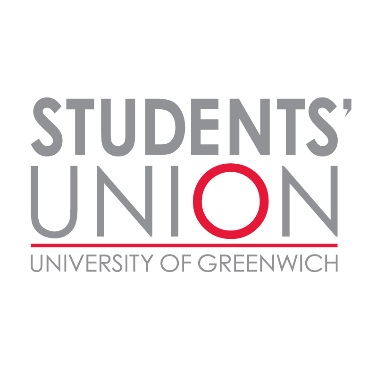 Stakeholder Survey Summary 2018IntroductionWe sent the survey to 51 key stakeholders at the University and GK Unions. We received 28 responses.The respondents were asked about specific activities related to influence and representation within the Big Plan as well as more open questions about the performance of the SU over the last year and the areas that have been challenging/could be improved upon moving forward.This is the first time we have run a stakeholder survey and so we are unable to provide a direct comparison with previous years. This will therefore act as a baseline indicator for the SU moving forward.The overall response was positive with an average overall rating for the SU averaging at 4 out of 5 stars.Stakeholder Management89% of respondents agree that there is a strong working relationship between the SU and the University. This is tied to our “Influencing the Uni” outcome under the “Build a structure to harness and influence relationships at multiple leadership levels across the University” and “Build credibility of the SU with key University stakeholders and manage expectations appropriately” activities.Influence86% agree that we have influenced University ASP this year which also falls under our “Influencing the Uni” outcome in the “Build credibility of the SU with key University stakeholders and manage expectations appropriately” activity and as evidence of our success in the “Equip student leaders with the skills to influence University stakeholders effectively” activity.21% of respondents stated that they have shared SU insights with external peers.Representation67% of respondents agree that the Student Representatives have the skills needed to engage with the University. This is a little lower than the other activity related scores but this is to be expected given the variation in types of relationships we build with stakeholders. While we maintain student influence on all our work the reps are not always the first point of contact for activities. This is why the majority of those not agreeing have stated ‘Don’t Know’ rather than disagreeing. It should be noted that there are some issues expressed in the qualitative responses.This is the lowest score in terms of activity related to the big plan but again it is due to the specificity of the question. The majority of 50% agree that we are running a strong Academic Representation programme at the SU and 46% are not sure, most likely because they may well work in the support, rather than academic, services. The responses were again mixed in the qualitative responses.Areas for ImprovementTwo key themes of a heavily varied response are employability and continuing the effective strategy but expanding the current reach of the SU.Areas for CommendationAn increase in influence and visibility feature as the two main themes.Overall ImpactWhen asked how they would rate the overall impact of the SU, the respondents gave us 4 out of 5 stars indicative of their support for our current strategy and desire to see our influence and impact grow further.Full responses are available upon request.